ФЕДЕРАЛЬНОЕ АГЕНТСТВО ПО ТЕХНИЧЕСКОМУ 
РЕГУЛИРОВАНИЮ И МЕТРОЛОГИИСОВЕТ МОЛОДЫХ УЧЕНЫХ И СПЕЦИАЛИСТОВ «ТЕХНОСПЕЦНАЗ РОССТАНДАРТА»ФГУП ВСЕРОССИЙСКИЙ НАУЧНО-ИССЛЕДОВАТЕЛЬСКИЙ 
ИНСТИТУТ МЕТРОЛОГИИ им. Д.И. МЕНДЕЛЕЕВА 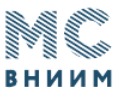  МОЛОДЕЖНЫЙ СОВЕТ ПРИ ГЕНЕРАЛЬНОМ ДИРЕКТОРЕ 
ФГУП «ВНИИМ им. Д.И. МЕНДЕЛЕЕВА» Форма регистрации для участия в работеII Международной научно-практической конференции молодых ученых и специалистов «ЗА НАМИ БУДУЩЕЕ»14 – 16 июня 2023 года, Екатеринбург, РоссияДля участия во  II Международной научно-практической конференции молодых ученых и специалистов  «ЗА НАМИ БУДУЩЕЕ», заполните приведенную ниже регистрационную форму и приложите файлы тезисов доклада, а также скан-копию экспертного заключения о возможности опубликования в открытой печати. Внимание!!! Все поля, помеченные *-звёздочкой, обязательны к заполнению.Файл тезисов доклада* (Приложение 2)Файл экспертного заключения* (Приложение 3)ФИО								Подпись Фамилия*Имя*Отчество*Дата рождения*Размер футболки*Организация*Город*Должность*Ученая степеньУченое званиеФорма участия*Доклад на секции (да/нет)Наименование доклада* Почтовый адрес для отправки Сборника трудов (РИНЦ)/журнала (ВАК)*Контактный телефон*E-mail*Согласны ли на размещение презентации Вашего доклада на сайте конференции* Да/нетСогласны ли на размещение видео - материалов Вашего доклада на сайте конференции* Да/нетРеквизиты организации *Название организации (Полное название, сокращенное наименование); ФИО, должность руководителя, подписывающего договор; действующего на основании (согласно Уставу, доверенности); Юридический адрес; Почтовый адрес; ИНН/КПП; Расчетный счет ; Банк ; Корреспондентский счет ; БИК(Приложение 1)Примечание, в случае необходимости